ПУШКИНАЛЕКСАНДР СЕРГЕЕВИЧ(1799-1837) 6 июня 2019 года весь мир отметит знаменательную дату – 220-летие со дня рождения великого русского поэта и писателя Александра Сергеевича Пушкина, чье творчество перешагнуло границы нашей страны, став образцом высокой литературы для всех поколений читателей. В фондах Центрального государственного архива РСО-Алания хранятся документы о юбилейных мероприятиях, связанные с празднованием 100-летия великого поэта в 1899 году: в программе отмечались различные просветительские мероприятия - лекции, выставки, чтения, открытие школ имени Пушкина, библиотек, выпуск большими тиражами сочинений поэта. Об этом и свидетельствуют архивные документы…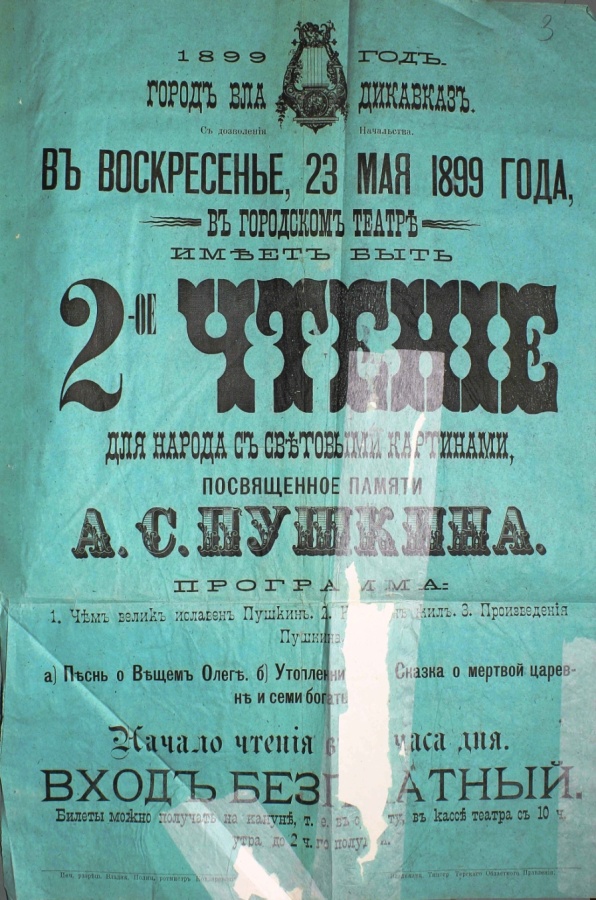 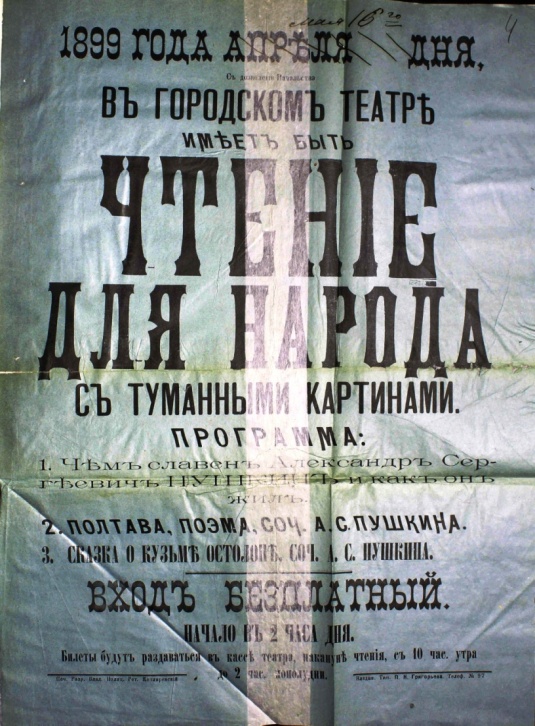 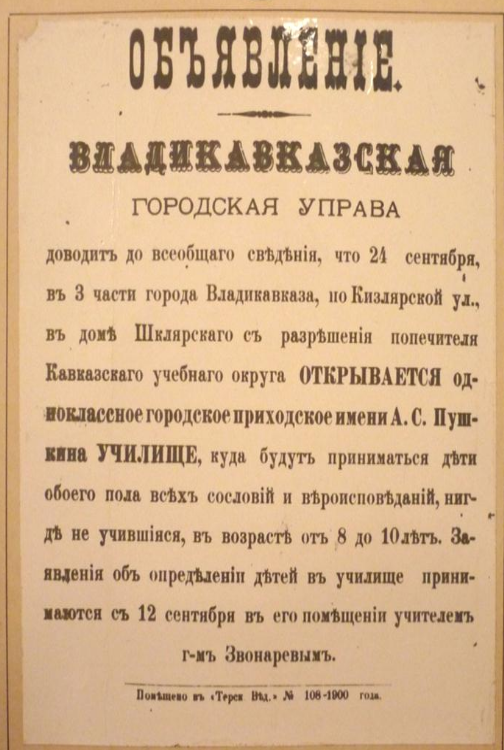 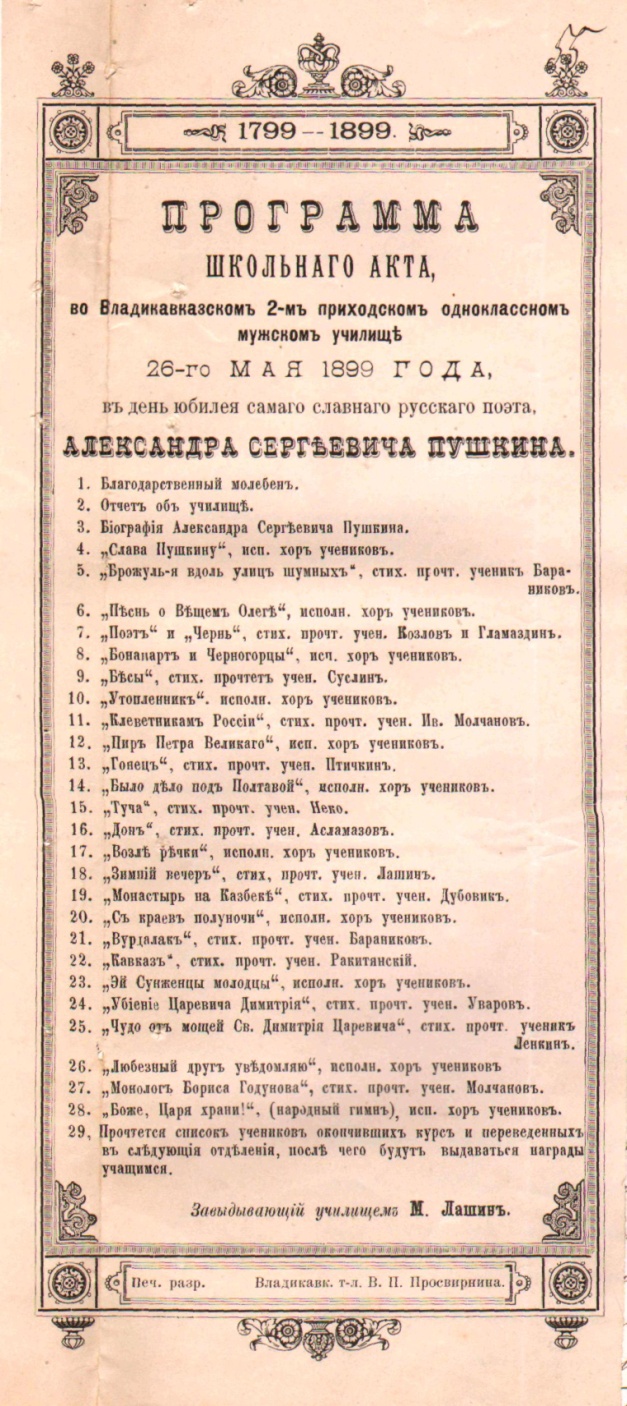 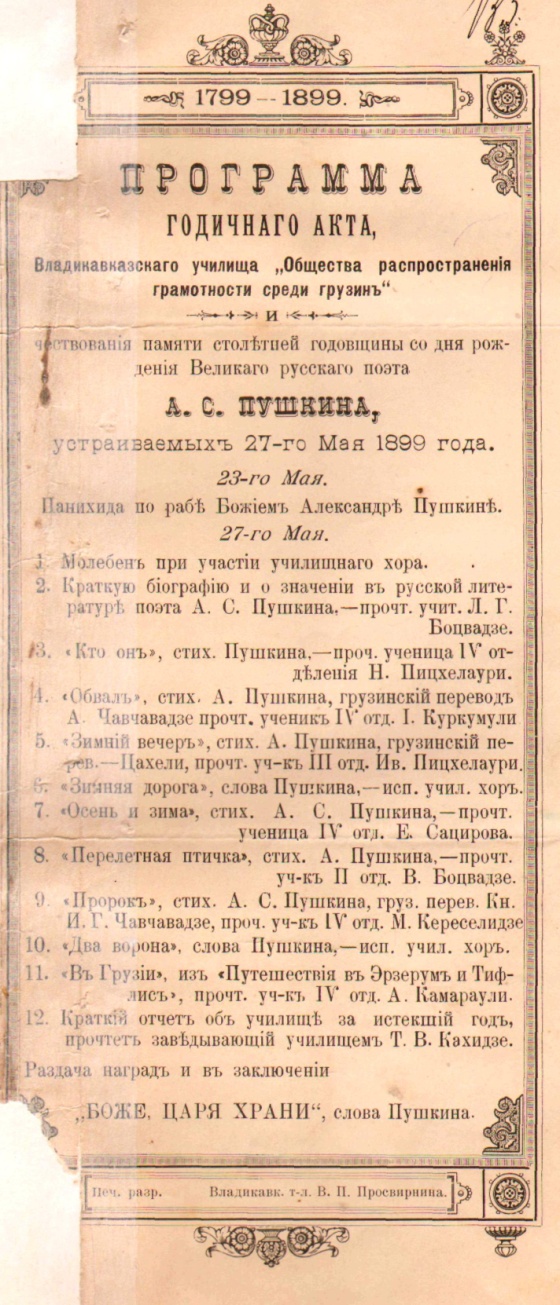 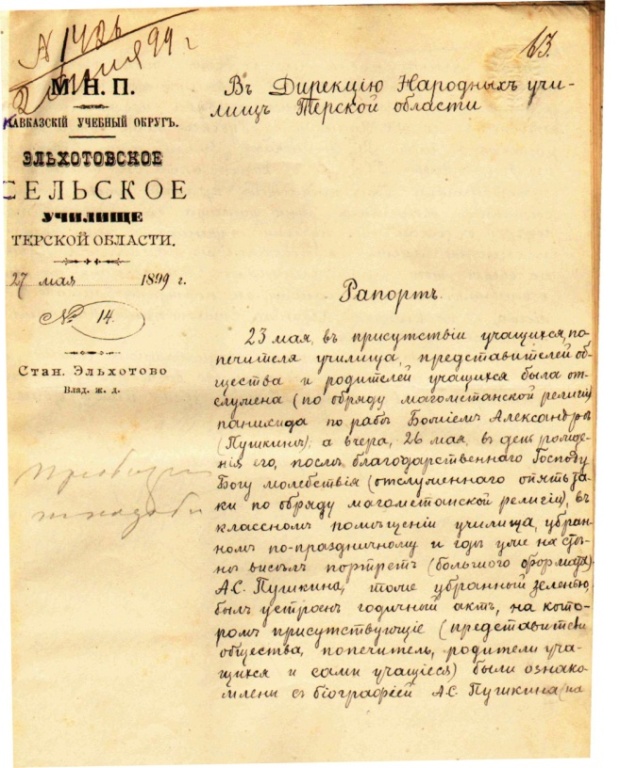 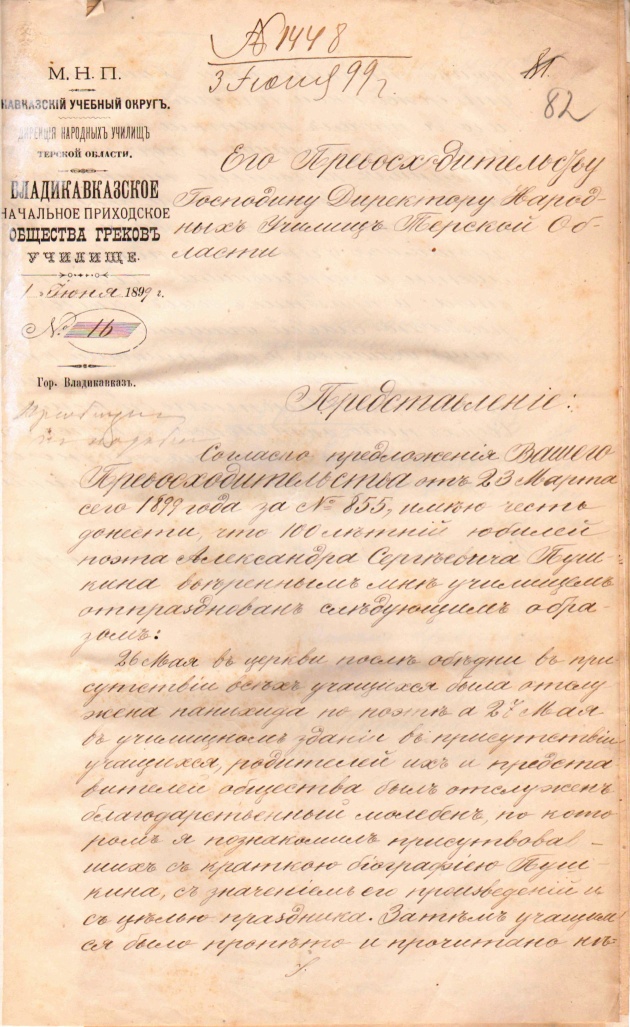 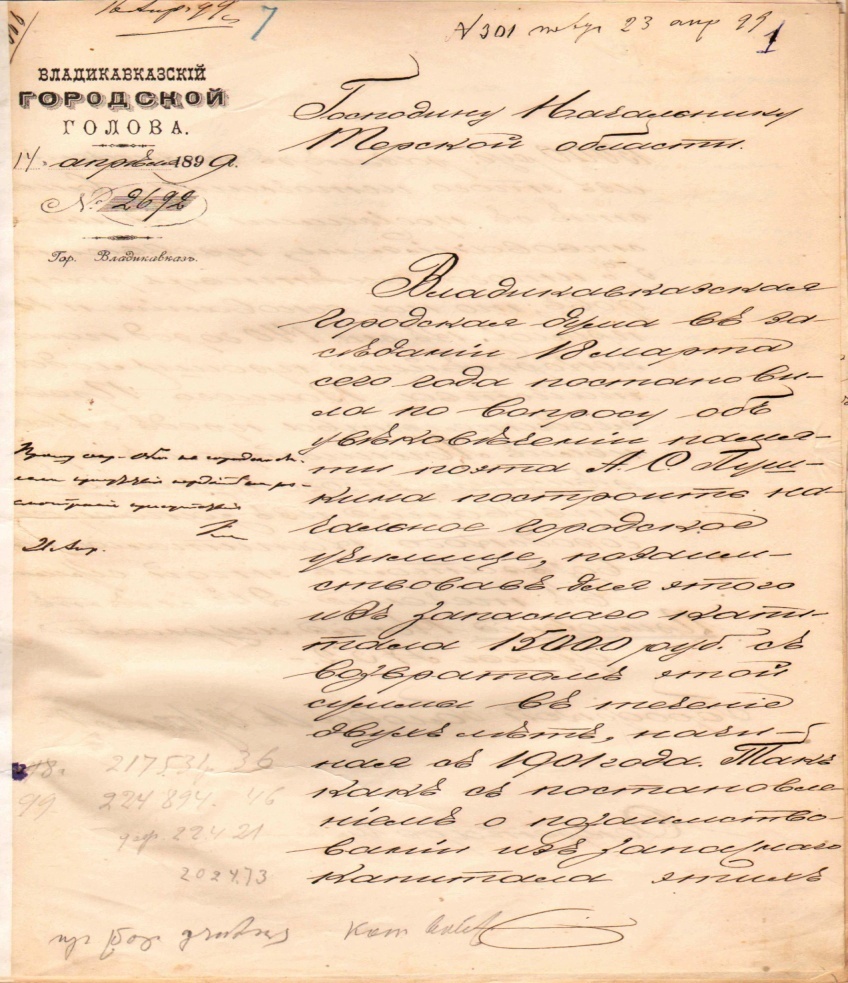 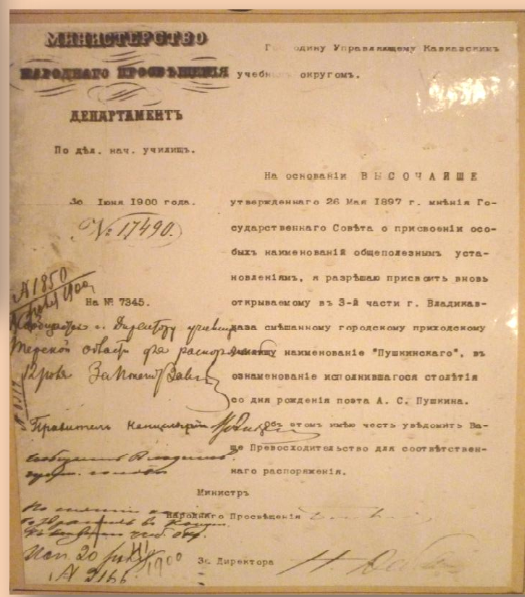 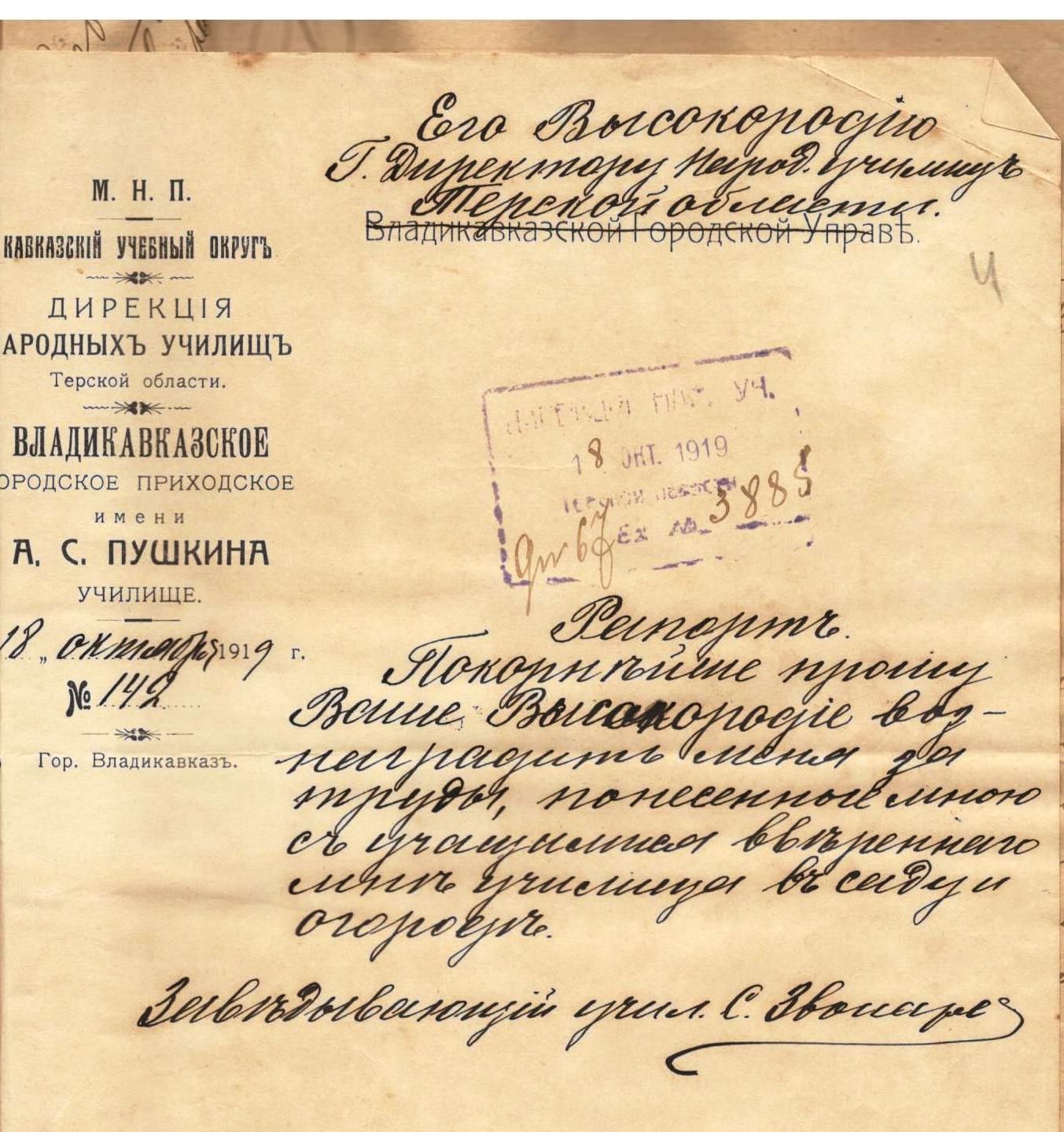 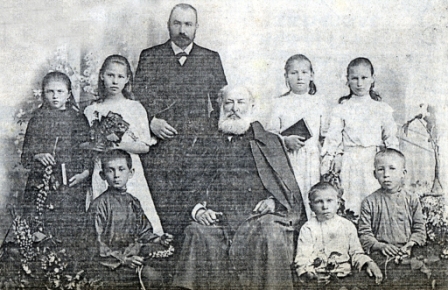 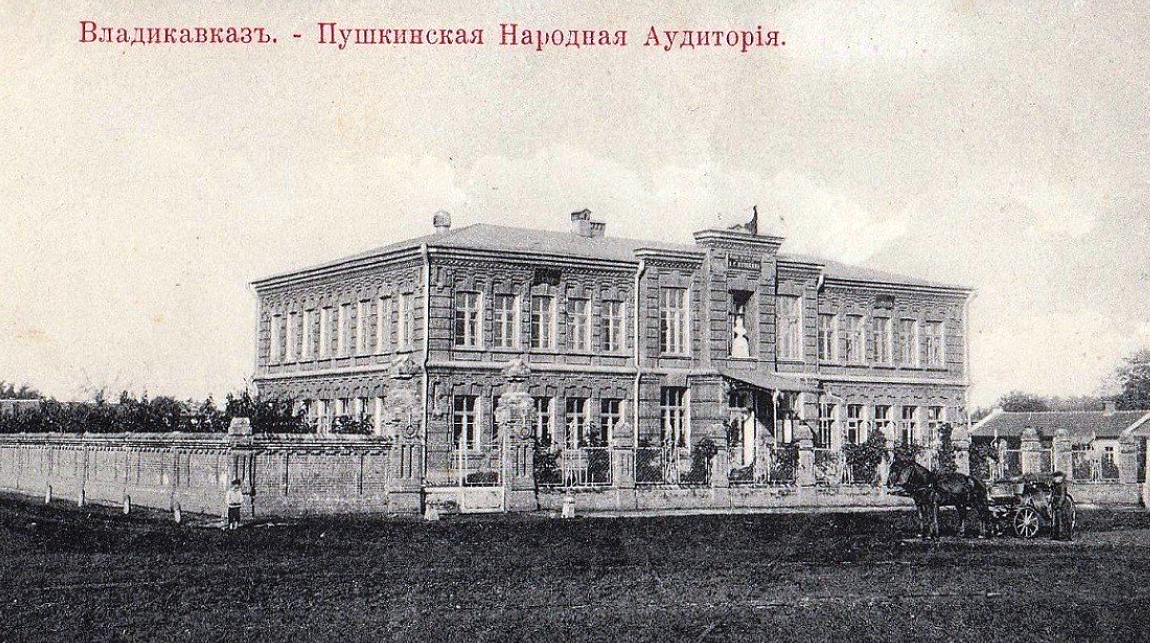 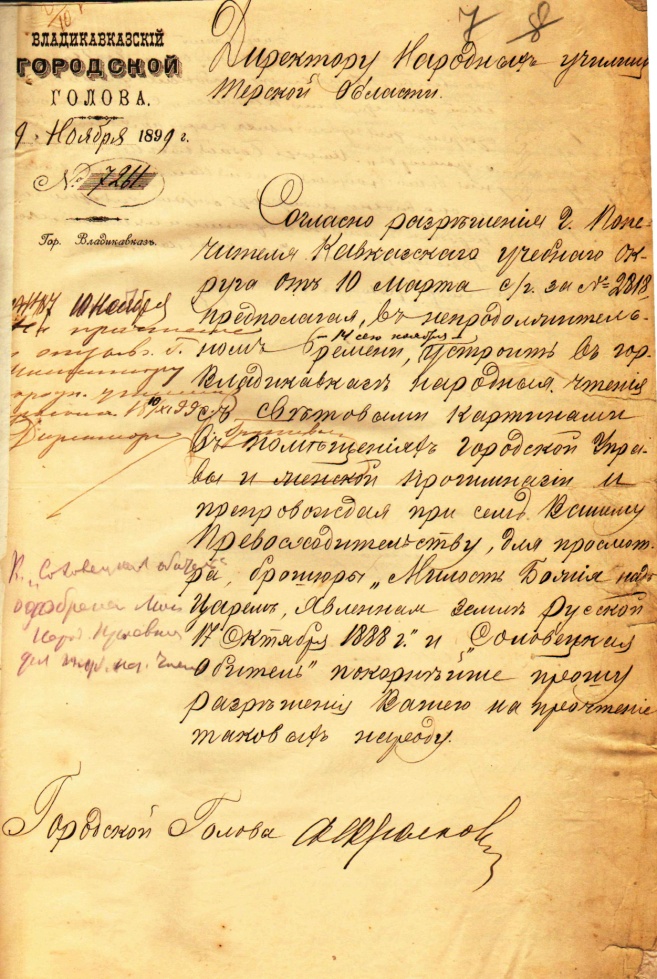 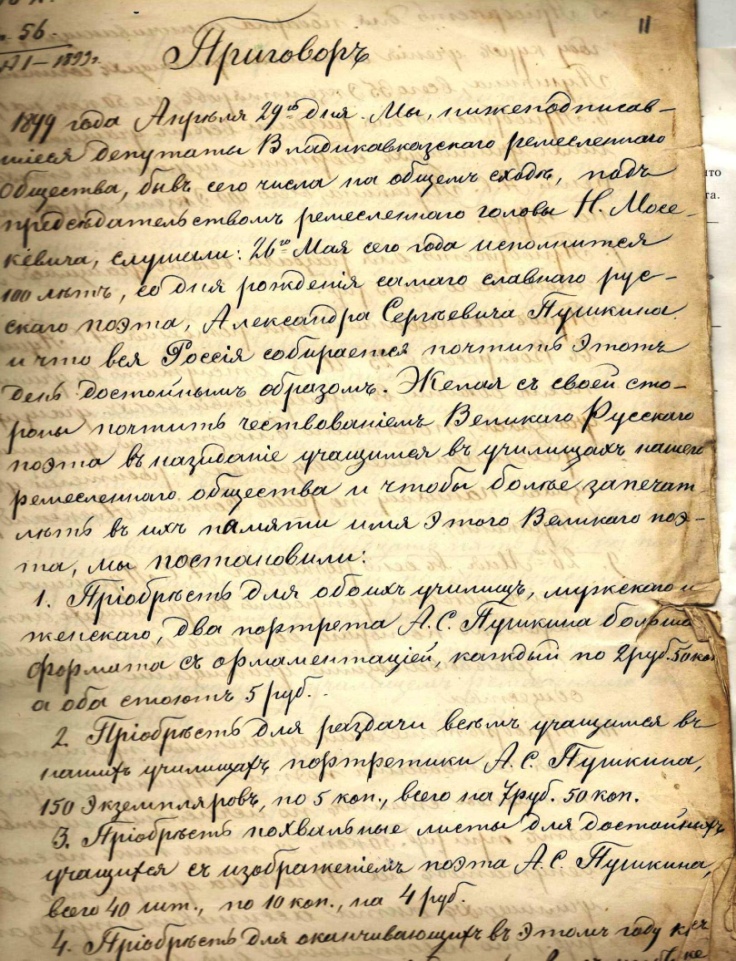 